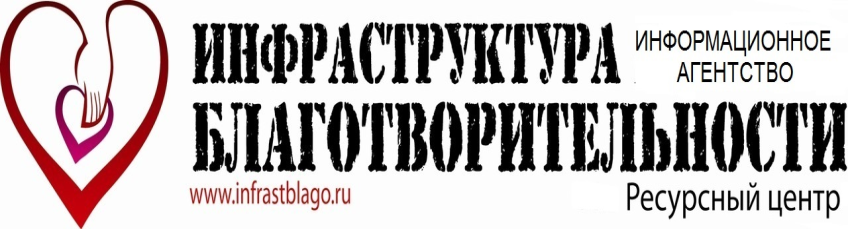 ПОЛОЖЕНИЕВсероссийский экологический интернет-проект «Красная книга руками детей!» (второй этап (осень 2019 г.) - Рыбы/Птицы/Насекомые)Здравствуйте!В рамках Второго этапа Проекта «Красная книга руками детей!» учащиеся/воспитанники любой образовательной организации могут изобразить 90 видов краснокнижных животных (рыб, птиц и насекомых - по 30 в каждом потоке) и представить их для публикации на специальном портале - интернет-версии Красной книги (с 1 сентября по 15 декабря 2019 г.) - www.redkniga-deti.ru, а также побороться за право опубликовать свои рисунки в её печатном варианте (первое полугодие 2020 г.).Основная идея Проекта «Красная книга руками детей!»: Создание электронного и печатного вариантов Красной книги на основе творческих работ детей, с целью привлечения внимания подрастающего поколения к проблемам экологии и защиты окружающей среды.Авторами рисунков могут стать дети и подростки в возрасте от 5 до 17 лет.Принимаются только индивидуальные работы (автором работы может быть только один человек). Автор может представить к публикации только по одному рисунку каждого вида животного (не более 90 работ за весь период). Формат рисунков А4.Сроки реализации Второго этапа Проекта:- С 1 по 30 сентября 2019 г. - поток № 4 («Рыбы») приёма работ для публикации.- С 1 по 31 октября 2019 г. - поток № 5 («Птицы») приёма работ для публикации.- С 1 по 29 ноября 2019 г. - поток № 6 («Насекомые») приёма работ для публикации.- С 1 по 15 декабря 2019 г. - дополнительный поток приёма работ для публикации тех видов животных, по которым не успели направить в вышеуказанные сроки. О награждении:- Каждый юный участник Проекта «Красная книга руками детей!» получает электронный Сертификат Всероссийского уровня. Также Сертификат является подтверждением публикации рисунка в средствах массовой информации.- Наставник-педагог награждается электронным Благодарственным письмом Всероссийского уровня (при участии под его руководством не менее 30 рисунков за один Поток), Благодарственным письмом награждается и сама образовательная организация - при участии не менее 90 работ за весь период.- После размещения рисунков на интернет-портале, юные художники смогут побороться на право опубликовать свои работы в печатном варианте Красной книги (в открытом общественном голосовании в первом полугодии 2020 г.). Победители получат Дипломы и ценные подарки. Чем больше представлено на участие работ (нарисовано видов животных), тем больше шансов получить награду.- Подарками также будут отмечены Кураторы Победителей. Дополнительно они смогут получить Дипломы для аттестации.Организационный взнос:Далее разделы Положения:- Общий порядок участия во Втором этапе - стр. 3.- Список животных Второго этапа - стр. 4.- Общие требования к рисункам - стр. 6.- Форма заявки - стр. 7.- Порядок оплаты организационного взноса - стр. 8.- Контактная информация - стр. 9.- Отдельные положения - стр. 10.Общий порядок участия во Втором этапе:Представителю образовательной организации необходимо заполнить заявку, оплатить оргвзнос и отсканировать рисунок (или несколько).Все организации-участники должны направить свои заявки, подтверждение оплаты оргвзноса  и рисунки в сроки выбранного Потока (до 30 сентября, до 31 октября, до 29 ноября или до 15 декабря).На каждый поток направляется отдельное электронное письмо, с отдельно заполненной формой заявки и работами именно этого Потока!По заполнению заявки: Заявка на всех участников в выбранном потоке направляется в текстовом виде файле word (.doc). Шрифт 12, Arial, выравнивание текста по ширине. В заявке указываются контактные данные учреждения, общее количество заявляемых работ/участников, ФИО участников и ФИО педагогов-кураторов, на которых нужно будет оформить Благодарственные письма. Напоминаем, что педагог получает Благодарность, если он подготовил к участию не менее 30 работ за Поток; а само учреждение награждается если от её представителей поступило не менее 90 работ.Также необходимо указать точные данные о внесении оргвзноса в пункте «Номер и дата документа, подтверждающего  проведение платежа, сумма оплаты». Оргвзнос оплачивается за каждую подаваемую на рассмотрение работу (разрешается общим платежом (чеком) за все работы). Рисунки принимаются в отсканированном виде (только!) в формате JPEG (.jpg). Квитанция об оплате оргвзноса принимается в этом же формате.Обратите внимание на оформление наименования всех файлов и писем:- В теме электронного письма необходимо указать «Заявка и работы на участие во Втором этапе Проекта «Красная книга руками детей!»-2019».- В наименовании файла word заявки указывается  электронный адрес, с которого направляется заявка (тире) номер потока.- В наименовании файла отсканированного рисунка обязательно указывается полное ФИО участника (пробел) возраст (тире) номер вида животного (согласно вышеуказанного списка). К примеру: «Иванов Иван Иванович 7 лет - 1». Рисунки с другими наименованиями приниматься не будут!Будьте внимательны! На самом рисунке должны отсутствовать любые подписи автора или  иные буквенные обозначения!Заявки и работы направляются на konkurs-blago@mail.ru, а вопросы по участию на blago-konkurs@mail.ru. Публикация рисунков на интернет-портале и рассылка Сертификатов/Благодарственным писем будет происходить поэтапно в течение 30 рабочих дней после окончания приема работ в соответствующем Потоке.Список животных  Второго этапа:К участию в Проекте будут приниматься рисунки только с теми видами животных, которые указаны в списке (рядом с названием животного номер, который обязательно указывается в наименовании файла рисунка после ФИО и возраста, самого наименования указывать не нужно):Общие требования к рисункам:- Необходимо использовать традиционные методики рисования: с помощью простого карандаша, ручки, цветных карандашей, фломастеров, рисование кистью или с помощью восковых мелков. Нельзя использовать блестки.- Принимаются только индивидуальные работы (автором работы может быть только один человек). Автор может нарисовать только по одному рисунку каждого вида животного, таким образом один ребёнок может представить к участию не более 90 работ.- Формат рисунков А4, прямоугольная форма, белый цвет бумаги.- Работы должны быть выполнены без прямой помощи родителей или педагогов!Также не допускаются рисунки, полностью выполненные за детей наставниками. В случае спорной ситуации (к примеру, когда уровень выполнения работы не соответствует возрасту участника), куратор обязан предоставить письменную гарантию о том, что работа выполнена ребенком, а также предъявить другие работы данного автора.- На рисунке должен быть изображен только выбранный вид животного.- Нельзя использовать образы людей.- На рисунке должны отсутствовать любые подписи автора или другие буквенные обозначения, в том числе которые видны с оборотной стороны листа.- На рисунках должны отсутствовать любые рамки или повреждения.- Не принимаются коллажи (сочетание аппликации и рисования).- Не принимаются рисунки, созданные или отретушированные с помощью компьютерных программ. Оргкомитет на любом этапе реализации Проекта может запросить оригинал работы.- Не допускается использование трафаретов или заранее распечатанных на оргтехнике силуэтов животных для раскрашивания.- Рисунки должны быть в отсканированном виде в формате JPEG (.jpg), размер одного рисунка - не более 10 Мб. В других форматах, к примеру, в PDF (.pdf), работы приниматься не будут.- Работы должны быть отдельными файлами, а не находиться внутри файла word.- В случае, если по техническим причинам невозможно отсканировать, а только сфотографировать, то снимок должен быть по прямоугольному силуэту самого рисунка, без пустот по краям.- У одного автора может быть несколько кураторов только в том случае, если предоставляется на участие несколько рисунков в разных Потоках. У одной работы (изображенного вида животного) определенного автора не может быть несколько кураторов, только один.- Примеры рисунков, которые не могут принимать участие в итоговых голосованиях, есть на сайте  www.redkniga-deti.ru в разделе «Работы несоответствующие условиям».- Также обратите особое внимание на раздел «Отдельные положения» (стр. 11).Форма заявки:Заявка на участие во Втором этапе Проекта «Красная книга руками детей!» - 2019 (направляется на konkurs-blago@mail.ru,в текстовом виде в файле word)Если участие происходит самостоятельно (не представляя какое-либо образовательное учреждение),  то заполняются графы под номерами 1, 2 (организация, где обучается ребенок), 7 (указать ФИО и контактную информацию родителя, в том числе почтовый адрес), 9, 10, 11, 14. В остальных графах - прочерк.Порядок оплаты организационного взноса:Оргвзнос оплачивается за каждую подаваемую для публикации работу (за нескольких участников можно оплатить общим платежом (чеком)).Два способа оплаты:1) На реквизиты организации - денежные средства можно внести через отделение ПАО «Сбербанка России» или другого банка РФ, или списанием со счета юридического лица или с помощью системы для физических лиц «СбербанкОнлайн».Получатель ИП Володин Сергей АлександровичРасч. счет 408 028 109 380 400 065 41 в Сбербанке России ПАО, г. МоскваБИК  044 525 225Кор. счет 301 018 104 000 000 002 25 в Операционном управлении Главного управления Центрального банка Российской Федерации по Центральному федеральному округу г. Москва (ОПЕРУ Москва)ИНН  246 212 875 327ОГРН  311 246 817 900 169Наименование платежа Оргвзнос (КПП у организации нет)ИЛИ2) На карту ПАО «Сбербанка России» - денежные средства можно внести через отделение ПАО «Сбербанка России» (банкомат) или с помощью системы для физических лиц «СбербанкОнлайн».5336 6900 1875 6587Наименование платежа Оргвзнос Если необходимо оформление договора, счета и акта следует заранее направить на blago-konkurs@mail.ru  полные реквизиты организации, вместе с заполненной формой заявки на организацию. Документы оформляются на сумму свыше 1000 рублей.Полученные средства пойдут на расходы, связанные с организацией Проекта. Контактная информация:Информационное агентство «Ресурсный центр «Инфраструктура Благотворительности»»(г. Москва, www.infrastblago.ru) это независимая организация, ставящая первоочередным в своей работе реализацию общественно-значимой миссии - продвижение ценностей благотворительности, меценатства и добровольчества.Основное направление деятельности - организация просветительских проектов и конкурсных программ для детей и педагогов.Осуществляет деятельность с  2011 года (организационно-правовая форма - индивидуальный предприниматель):- Свидетельство о государственной регистрации Серия 24 № 006250101 (ОГРН 311246817900169).- Свидетельство СМИ Информационное агентство № ФС 77 - 64738.- Свидетельство на товарный знак (знак обслуживания) «Инфраструктура Благотворительности» № 563578 (осуществление деятельности по классу МКТУ 41 - осуществление услуг с культурно-просветительской целью).
Контактный почтовый адрес: 125009, г. Москва, ул. Тверская, д.7,  а/я 98.Контактный телефон: 8(906)0968516. Звонки принимаются с 10.00. до 15.00. (время московское).Контактное лицо: Володин Сергей Александрович.Электронный адрес для консультаций:  blago-konkurs@mail.ru.Электронный адрес для подачи заявок и работ:  konkurs-blago@mail.ru.Всем участникам также рекомендуется вступить в официальную группу ИА РЦ «Инфраструктура Благотворительности» в социальной сети сайта «Вконтакте» - для получения оперативной информации по ходу реализации Проекта «Красная книга руками детей!» - https://vk.com/konkursblagoОтдельные положения:- Участником Проекта может стать любая образовательная организация РФ (как государственная, так и частная), так и любой ее представитель. За участие всех лиц, не достигших 18 летнего возраста отвечают родители или другие законные представители (например, педагоги).- Отправка заявок и работ означает согласие организаций и их представителей на обработку персональных данных, а также согласие со всеми условиями данного Положения.- Подтверждением получения Оргкомитетом заявок и рисунков является письмо-автоответчик с электронного адреса получателя.- Рисунки должны не нарушать права и достоинства граждан, и не противоречить Законодательству РФ и условиям настоящего Положения. - Все поля в заявке должны быть заполнены в полном объеме. Не допускается редактирование (изменение) формы заявки. - Заявка и работы должны быть отправлены с одного электронного адреса, желательно в одном письме! - На участие в итоговых голосованиях принимаются работы исключительные, имущественные права на которые не переданы третьему лицу. - Не принимаются работы религиозной тематики.- Если пакет документов имеет большой электронный вес, то он должен быть направлен в заархивированном документе WinRAR (.zip), а не находиться на каком-либо стороннем сервере для скачивания.- Следите за правильностью написания наименования файлов и писем. Это необходимо для правильной и оперативной обработки пакета документов. - Оргкомитет может изменять и дополнять (в одностороннем порядке) правила и порядок реализации Проекта, а также процедуру награждения, с обязательной публикацией этих изменений на сайте Информационного агентства  www.infrastblago.ru или в социальной сети сайта «Вконтакте» по ссылке https://vk.com/konkursblago.- Представленные материалы могут быть использованы в информационных и иных целях без выплаты какого-либо вознаграждения, также Информационное агентство имеет право после проведения Проекта осуществлять различные информационные рассылки на электронные адреса, указанные участниками.- Оргкомитет не несет ответственности за ненадлежащую работу почтовых, курьерских и провайдерских служб, сетей и средств связи.- Оргкомитет не несет ответственности за использование информации об участниках или работ третьими лицами.- За достоверность указанных сведений отвечают участник или его законные представители. В случае обнаружения факта недостоверной информации или подложного авторства, рисунок подлежит удалению с сайта, оргвзнос в этом случае не возвращается.- Все замечания и предложения принимаются только с электронного адреса, с которого направлялась заявка, и только от официальных представителей участников Конкурса (куратора, контактного лица или руководителя организации).Льготный: Для представителей организаций, которые ранее принимали участие в проектах и конкурсах ИА РЦ «Инфраструктура Благотворительности»; для представителей организаций, воспитывающих детей с особенностями в развитии и детей, оставшихся без попечения родителей.170 руб. за участие и публикацию одной работыДля остальных190 руб. за участие и публикацию одной работыПоток № 4(прием работ до 28 сентября)«Рыбы»Поток № 5(прием работ до 31 октября)«Птицы»Поток № 6(прием работ до 30 ноября)«Насекомые»Абрауская тюлька (Clupeonella abrau)Арктический голец (Salvelinus alpinus)Атлантическая финта  (Alosa fallax)Атлантический осётр (Acipenser sturio)Белуга (Huso huso)Бёрш (Stizostedion volgensis)Волжская сельдь (Alosa kessleri volgensis)Вырезуб (Rutilus frisii)Длиннопёрая палия Световидова (Salvelinus svetovidovi)Днепровский усач (Barbus barbus)Европейский хариус (Thymallus thymallus)Желтощёк (Elopichthys bambusa)Кильдинская треска (Gadus morhua)Кумжа (Salmo trutta)Малоротая палия (Salvelinus elgyticus)Мелкочешуйный желтопёр (Plagiognathops microlepis)Микижа (Parasalmo mykiss)Нельма (Stenodus leucichthys)Обыкновенный подкаменщик (Cottus gobio)Обыкновенный таймень (Hucho taimen)Озёрный лосось (Salmo salar)Переславская ряпушка (Coregonus albula)Предкавказская щиповка (Sabanejewia caucasica)Русская быстрянка (Alburnoides bipunctatus)Сиг волховский (Coregonus lavaretus baeri) Сом Солдатова (Silurus soldatovi)Стерлядь (Acipenser ruthenus)Чёрный амур (Mylopharyngodon piceus)Чёрный амурский лещ (Megalobrama terminalis)Шип (Acipenser nudiventris)Белоглазый нырок	(Aythya nyroca)Белоспинный альбатрос	 (Phoebastria albatrus)Белошей	(Philacte canagica)Горный гусь	(Anser indicus)Дальневосточный аист	(Ciconia boyciana)Европейский тювик	(Accipiter brevipes)Каравайка	(Plegadis falcinellus)Клоктун	(Anas formosa)Красноногий ибис	(Nipponia nippon)Красный коршун	(Milvus milvus)Курганник	(Buteo rufinus)Малая качурка	(Oceanodroma monorhis)Мандаринка	 (Aix galericulata)Мраморный чирок (Anas angustirostris)Обыкновенная колпица	(Platalea leucorodia)Обыкновенный фламинго (Phoenicopterus roseus)Пёстролицый буревестник	 (Procellaria (Calonectris) leucomelas)Пискулька	(Anser erythropus)Розовый пеликан (Pelecanus onocrotalus)Савка	 (Oxyura leucocephala)Скопа	(Pandion haliaetus)Средняя белая цапля	(Bubulcus intermedia)Степной лунь (Circus macrourus)Сухонос	(Anser cygnoides)Тундровый лебедь (Cygnus bewickii)Хохлатая пеганка (Tadorna cristata)Хохлатый баклан (Phalacrocorax aristotelis)Чёрная казарка атлантическая	(Branta bernicla hrota)Чернозобая гагара (Gavia arctica)Чешуйчатый крохаль	(Mergus squamatus)Алкиной
(Atrophaneura alcinous)Аполлон обыкновенный
(Parnassius apollo)Афодий двупятнистый
(Aphodius bimaculatus)Брахицерус волнистый
(Brachycerus sinuatus)Бронзовка гладкая
(Protaetia aeruginosa)Волнянка мрачная
(Parocneria furva)Голубянка Давида
(Neolycaena davidi)Голубянка Филипьева
(Neolycaena filipjevi)Дозорщик-император
(Anax imperator)Дровосек зубчатогрудый
(Rhaesus serricollis)Дыбка степная
(Saga pedo)Жужелица Авинова
(Carabus avinovi)Жук-олень
(Lucanus cervus)Зефир превосходный
(Protantigius superans)Кланис волнистый
(Clanis undulosa)Красотел пахучий
(Calosoma sycophanta)Листоед урянхайский
(Chrysolina urjanchaica)Люцина
(Hamearis lucina)Мнемозина
(Parnassius mnemosyne)Омиас бородавчатый
(Omias verruca)Отшельник обыкновенный
(Osmoderma eremita)Пчела восковая
(Apis cerana)Розама превосходная
(Rosama ornata)Серицин Монтела
(Sericinus montela)Толстун степной
(Bradyporus multituberculatus)Усач альпийский
(Rosalia alpina)Ценолида сетчатая
(Caenolyda reticulata)Шмель необыкновенный
(Bombus paradoxus)Щелкун Паррейса
(Calais parreysii)Эребия Киндерманна
(Erebia kindermanni)1№ потока2Полное наименование организации3Сокращенное наименование организации4Регион (наименование)5Контактные данные организации (почтовый адрес (с указанием индекса), телефон (с указанием кода), электронный адрес (обязательно))6ФИО руководителя организации7ФИО контактного лица 8ФИО куратораУказывается при участии не менее 30 работ (если рисунков 60, то указывается 2 педагога и так далее)9Общее количество участников (детей) и их ФИО 10Общее количество работ11Откуда Вы узнали о данном Проекте? (или кто Вам порекомендовал принять участие?)12Принимали ли участие представители Вашей организации в предыдущих проектах и конкурсах ИА РЦ «Инфраструктура Благотворительности»?13Проинформировали ли Вы своих коллег из других образовательных организаций о данном Проекте? (указать примерное количество)14Номер и дата документа, подтверждающего  проведение платежа (оплату оргвзноса), сумма оплатыОбязательно прикрепляется отсканированный документ (или изображение-скриншот при оплате онлайн).